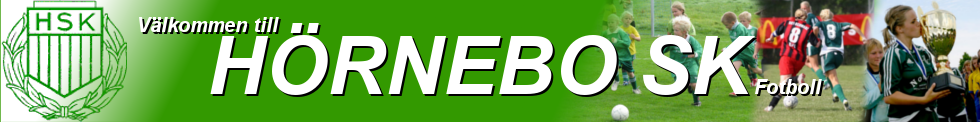 Anläggningsgruppen Hörnebo SK1. Planer - Klippning/KritningArbetsuppgifter:Klippa vid behov eller sätta schema för dettaKrita eller sätta kritnings schema för detta. Kontakt mot kommunen när det gäller att beställa Hålning eller att Så samt dressa planerna.Hämta linjefärg när det behövs eller beställa hem.2. Biytor - Klippning/TrimningArbetsuppgifter:Klippa Biytor runt planer och slänter och framför klubbhus. Eller sätta schema för detta. Närmsta kontakt mot Släntklipparen för att få detta gjort. 3ggr om året. Trimma runt robothusen 3. Bevattning / BevattningshusArbetsuppgifter:Bevattning av planer vid behov, underhåll av bevattningshuset.Hålla ordning på slangar och kopplingar och hålla bevattningsloket frostfritt.4. Byggnad - Underhåll samt vaktmästeriArbetsuppgifter:Tillse att underhåll av fastigheten blir gjort. Ex. Målning, kolla hängrännor efter vintern, laga eller byta ut det som gått sönder runt fastighet och inne i fastighet.Behövs elektriker kontakta Tibro Elspar (Lennart).Stänga av vatten inför vintern kolla så värmen är ok.5. Maskiner - UnderhållArbetsuppgifter:Cylinderklippare, Robotklippare övriga redskap.Underhåll av Cylinderklipparen rengöring laddning och backlappa cylinderskären. Smörja och kolla trasiga delar som behöver bytas. Robotklippare- rengöring regelbundet, kolla knivarna om dom är raka kolla så framhjul och bakhjul går fritt och sitter fast.Kontakta Villa&Värme om något är fel eller om något behöver bytas samt service.Serva kritmaskin förebyggande service samt lagning när den går sönder. Byta trimmertråd rengöring av trimmer. Laga och serva övriga verktyg tex spadar krattor borstar m.m.samt skoborstar utmed omklädningsrummen.  6. Städ Göra städschema och se till att det finns materiel för detta hemma.